Pressemitteilung			wpi 627 / 0219Fachgebiet: Unternehmensnewsifm-Unternehmensgruppe ist auf Platz 93 der Top Arbeitgeber 2019 
Essen, Februar 2019 – Auch in diesem Jahr hat das Magazin FOCUS in Kooperation mit der Arbeitgeber-Bewertungsplattform kununu „Deutschlands beste Arbeitgeber" gekürt. ifm konnte sich dank der positiven Mitarbeiterbewertungen erneut deutlich verbessern.  Im Branchenvergleich (Elektronik, Elektrotechnik, medizinische Geräte) konnte sich die ifm-Gruppe von Platz 24 in 2017 und Platz 8 in 2018 in diesem Jahr auf Platz 3 verbessern.Im Gesamtranking belegt die ifm-Gruppe Platz 93 von insgesamt 1000 bewerteten Unternehmen. Somit gehört ifm aus Sicht der Mitarbeiter zu den 100 besten Unternehmen. Zum Vergleich: im letzten Jahr belegte die ifm-Gruppe Platz 94 von 1000 und im Arbeitsklima Ranking Platz 33.  "Zufriedene Mitarbeiter sind immer noch die besten Botschafter, wenn es darum geht, das weitere Wachstum der ifm-Gruppe mit neuen ifm'lern sicherzustellen“, so Herr Steffen Fischer, Zentral Geschäftsführer Personal der ifm-Unternehmensgruppe.
Kontaktifm electronic gmbhFriedrichstr. 145128 Essenwww.ifm.comTel.: 0201 / 24 22-0Fax.: 0201 / 24 22-1200E-Mail: presse@ifm.comSimone Felderhoff
UnternehmenskommunikationTel.: 0201 / 24 22 1411E-Mail: simone.felderhoff@ifm.com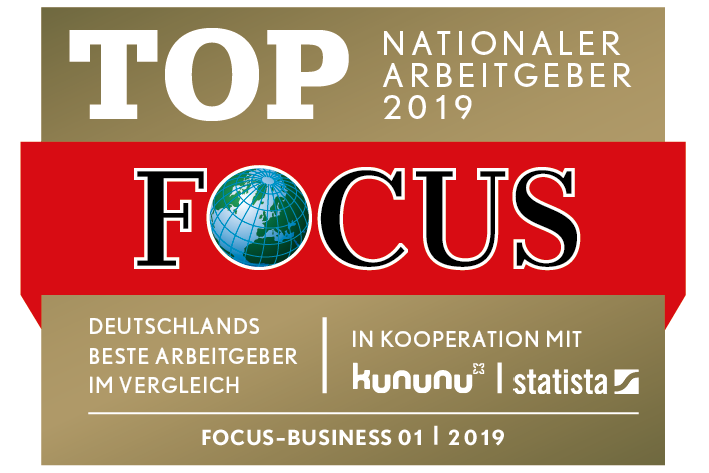 